Vil minne om viktigheten i å holde avstand, bruke munnbind og håndhygiene i disse tidene da vi har mange tilfeller av Covid-19 i Alfaz del Pi og  hele vår region. Det anbefales å alltid ha anti bac i vesken/lommen, og skifte munnbindet ofte.I de siste 14 dager er det bekreftet 144 positive i vår kommune. Denne listen oppdateres hver tirsdag og fredag.http://coronavirus.san.gva.es/es/estadisticas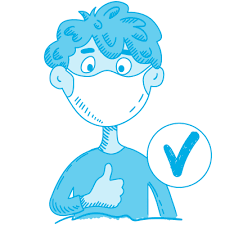 Quiero recordarles la importancia de mantener la distancia, llevar mascarillas e higiene de manos en estos tiempos en los que tenemos muchos casos de Covid-19 en Alfaz del Pi y en toda nuestra comarca. Se recomienda tener siempre gel hidroalcohólico en su bolso/ bolsillo y cambiar la mascarilla con frecuencia.En los últimos 14 días se han confirmado 144 positivos en nuestro municipio. Esta lista se actualiza todos los martes y viernes.http://coronavirus.san.gva.es/es/estadisticas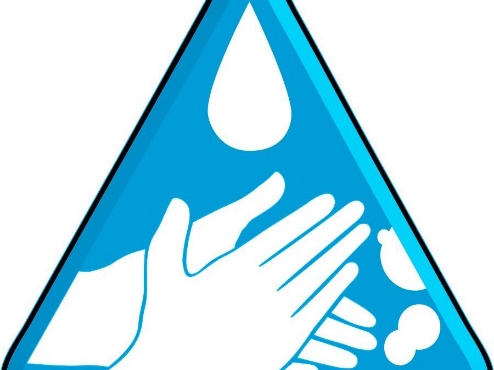 Will remind you of the importance of keeping your distance, wearing facemasks and hand hygiene in these times when we have many cases of Covid-19 in Alfaz del Pi and our entire region. It is recommended to always have hand sanitizers in the handbag / pocket and change the facemask often.In the last 14 days, 144 positives have been confirmed in our municipality. This list is updated every Tuesday and Friday.http://coronavirus.san.gva.es/es/estadisticas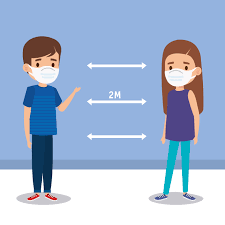 